2013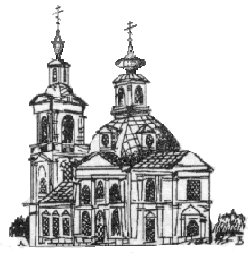 РАСПИСАНИЕ БОГОСЛУЖЕНИЙ ХРАМАКАЗАНСКОЙ ИКОНЫ БОЖИЕЙ МАТЕРИв ПучковоНОЯБРЬМч. Уара. Прп. Иоанна Рыльского. Прор. Иоиля 1 пт. – 7.30 – Утреня. Литургия                                                    авт.: 40 км - 7.10; м-н «В» - 7.20Димитриевская родительская суббота. Прав. Отрока Артемия Веркольского 1 пт. – 17.00 – Заупокойные вечерня, утреня                  авт.: 40 км - 16.35; м-н «В» - 16.45 2 сб. –   9.00 – Литургия. Панихида                                           авт.: 40 км - 8.15; м-н «В» - 8.25Неделя 19-я по ПятидесятницеПрп. Илариона Великого 2 сб. – 17.00 – Всенощное бдение                                       авт.: 40 км - 16.35, м-н «В» - 16.45 3 вс. –   9.00 – Литургия                                                авт.: 40 км - 7.40, 8.15; м-н «В» - 7.50, 8.25Казанской иконы Божией Матери (Престольный праздник) 3 вс. – 16.00 – Водосвятие. Акафист                            авт.: 40 км - 15.40; м-н «В» - 15.50             17.00 – Всенощное бдение                                          авт.: 40 км - 16.35; м-н «В» - 16.45 4 пн. –  7.00 – Литургия (р.) (исповедь в 6.35)                          авт.: 40 км - 6.15; м-н «В» - 6.30              9.30 – Литургия (п.) (исповедь в 8.40)        авт.: 40 км - 8.20, 8.45; м-н «В» - 8.30, 9.00Иконы Божией Матери «Всех скорбящих Радость» 5 вт. – 17.00 – Всенощное бдение                                           авт.: 40 км - 16.35; м-н «В» - 16.45 6 ср. –   9.00 – Литургия                                                                    авт.: 40 км - 8.15; м-н «В» - 8.25Вмч. Димитрия Солунского 7 чт. – 17.00 – Всенощное бдение                                           авт.: 40 км - 16.35; м-н «В» - 16.45 8 пт. –   9.00 – Литургия                                                                    авт.: 40 км - 8.15; м-н «В» - 8.25Неделя 20-я по ПятидесятницеВмц. Параскевы (Пятницы). Прп. Иова Почаевского. Свт. Димитрия Ростовского.Прп. Феофила Киевского, Христа ради юродивого. Прп. Иоанна Хозевита 9 сб. – 17.00 – Всенощное бдение                                           авт.: 40 км - 16.35; м-н «В» - 16.4510 вс. –  9.00 – Литургия                                      авт.: 40 км - 7.40, 8.15; м-н «В» - 7.50, 8.25Сщмч. Иоанна (Кочурова). Прпп. Спиридона и Никодима, просфорников Печерских13 ср. –   7.30 – Утреня. Литургия                                    авт.: 40 км - 7.10; м-н «В» - 7.20Бессребренников и чудотворцев Космы и Дамиана Ассийских. Сщмч. Александра и Феодора Вышегородских14 чт. –   7.30 – Утреня. Литургия                                    авт.: 40 км - 7.10; м-н «В» - 7.20Обновление храма вмч. Георгия в Лидде16 сб. –   7.30 – Утреня. Литургия                                    авт.: 40 км - 7.10; м-н «В» - 7.20Неделя 21-я по Пятидесятнице. Прп. Иоанникия Великого16 сб. – 17.00 – Всенощное бдение                                         авт.: 40 км - 16.35; м-н «В» - 16.4517 вс. –   9.00 – Литургия                                     авт.: 40 км - 7.40, 8.15; м-н «В» - 7.50, 8.25Прп. Варлаама Хутынского. Свт. Павла Константинопольского19 вт. –   7.30 – Утреня. Литургия                                    авт.: 40 км - 7.10; м-н «В» - 7.20Собор Архистратига Михаила и прочих Небесных Сил бесплотных20 ср. – 17.00 – Всенощное бдение                                       авт.: 40 км - 16.35; м-н «В» - 16.4521 чт. –   9.00 – Литургия                                                                 авт.: 40 км - 8.15; м-н «В» - 8.258.30 – Литургия в школьном храме (часы в 8. 05).Иконы Божией Матери «Скоропослушница». Свт. Нектария Эгинского21 чт. – 17.00 – Вечерня. Утреня                                           авт.: 40 км - 16.35; м-н «В» - 16.4522 пт. –   9.00 – Литургия                                                                  авт.: 40 км - 8.15; м-н «В» - 8.25Апп. от 70-ти Родиона и иных. Колесование вмч. Георгия23 сб. –   7.30 – Утреня. Литургия                                    авт.: 40 км - 7.10; м-н «В» - 7.20Неделя 22-я по ПятидесятницеПрп. Феодора Студита. Иверской-Монреальской иконы Божией Матери.Вмч. Мины. Мчч. Виктора и Стефаниды. Блж. Максима Московского23 сб. – 17.00 – Всенощное бдение                                       авт.: 40 км - 16.35; м-н «В» - 16.4524 вс. –   9.00 – Литургия                                                авт.: 40 км - 7.40, 8.15; м-н «В» - 7.50, 8.25Ап. Филиппа. Свт. Григория Паламы Фессалонитского.Правов. царя Иустиниана и царицы Феодоры. Сщмч. Феодора Грудакова27 ср. – 7.30 – Утреня. Литургия                                                  авт.: 40 км - 7.10; м-н «В» - 7.20Начало Рождественского (Филиппова) поста
Прп. Паисия Величковского. Мчч. и испов. Гурия, Самона и Авива28 чт. – 7.30 – Утреня. Литургия                                                  авт.: 40 км - 7.10; м-н «В» - 7.20Апостола и Евангелиста Матфея. Сщмч. Филумена Святогробца28 чт. – 17.00 – Вечерня. Утреня                                          авт.: 40 км - 16.35; м-н «В» - 16.4529 пт. –   9.00 – Литургия                                                                  авт.: 40 км - 8.15; м-н «В» - 8.25Неделя 23-я по Пятидесятнице. Собор Эстонских святых30 сб. – 17.00 – Всенощное бдение                                  авт.: 40 км - 16.35; м-н «В» - 16.451 дек. вс. – 9.00 – Литургия                                              авт.: 40 км - 7.40, 8.15; м-н «В» - 7.50, 8.25Исповедь – в конце вечерних служб, в воскресенье с 8.00, в будни с 8.30.Таинство Крещения – по субботам – в 12.00 час. (кроме родительской)				и воскресеньям – в 13.00 час.     Беседа с родителями и крестными – по субботам – в 15.00 час.Маршрут автобуса:  от ул. Центральной, д. 6   —  по остановкам улиц  Центральной,  Солнечной, Октябрьского просп.  —  микрорайон «В»  («Три поросенка»)  —  храм.После богослужений (включая молебен и панихиду) автобус идет по обратному маршруту.